для подбора жироуловителяМаксимально заполненный опросный лист ускоряет выдачу технико-коммерческого предложения!Дата составления:Стадия запроса (Стадия запроса (проектирование, закупка, иноепроектирование, закупка, иноепроектирование, закупка, иноеЗаказчик:Наименование объекта:Контактное лицо:Контактное лицо:должностьФИОтелефонИсполнениеИсполнениеИсполнениеИсполнениеИсполнениеИсполнениеВертикальноеВертикальноеВертикальноеГоризонтальноеГоризонтальноеГоризонтальное!!!Для подбора жироуловителя необходимо заполнить поз 1 - 5 или поз 6Для подбора жироуловителя необходимо заполнить поз 1 - 5 или поз 6Для подбора жироуловителя необходимо заполнить поз 1 - 5 или поз 6Для подбора жироуловителя необходимо заполнить поз 1 - 5 или поз 6Для подбора жироуловителя необходимо заполнить поз 1 - 5 или поз 6ПозПозПараметр / ХарактеристикаПараметр / ХарактеристикаПараметр / ХарактеристикаЗначение11Тип объекта (гостиница, кафе, больница, фабрика, столовая)Тип объекта (гостиница, кафе, больница, фабрика, столовая)Тип объекта (гостиница, кафе, больница, фабрика, столовая)22Время работы в сутки, часВремя работы в сутки, часВремя работы в сутки, час33Количество посадочных мест, штКоличество посадочных мест, штКоличество посадочных мест, шт44Температура поступающих стоков, 0СТемпература поступающих стоков, 0СТемпература поступающих стоков, 0С55Применение «агрессивных» средств при мытье посудыПрименение «агрессивных» средств при мытье посудыПрименение «агрессивных» средств при мытье посуды66Производительность жироуловителя, л/сПроизводительность жироуловителя, л/сПроизводительность жироуловителя, л/сГлубина залегания  подводящего к жироуловителю трубопровода (лоток), h (мм)Глубина залегания  подводящего к жироуловителю трубопровода (лоток), h (мм)Глубина залегания  подводящего к жироуловителю трубопровода (лоток), h (мм)Диаметр трубопровода входного, Dвх (мм)Диаметр трубопровода входного, Dвх (мм)Диаметр трубопровода входного, Dвх (мм)Диаметр трубопровода выходного, Dвых (мм)Диаметр трубопровода выходного, Dвых (мм)Диаметр трубопровода выходного, Dвых (мм)Наличие сигнализатора толщины слоя (да, нет)Наличие сигнализатора толщины слоя (да, нет)Наличие сигнализатора толщины слоя (да, нет)СбросСбросв централизованную канализационную сетьв централизованную канализационную сетьна последующую очисткуна последующую очисткуАдрес доставкиАдрес доставкиДополнительные сведения: a)направления труб в часах, б) тип материала корпуса, в) тип материала трубопроводов, г) установка жироуловителя: в помещении/под газоном/под проезжей частью, Дополнительные сведения: a)направления труб в часах, б) тип материала корпуса, в) тип материала трубопроводов, г) установка жироуловителя: в помещении/под газоном/под проезжей частью, Дополнительные сведения: a)направления труб в часах, б) тип материала корпуса, в) тип материала трубопроводов, г) установка жироуловителя: в помещении/под газоном/под проезжей частью, Дополнительные сведения: a)направления труб в часах, б) тип материала корпуса, в) тип материала трубопроводов, г) установка жироуловителя: в помещении/под газоном/под проезжей частью, Дополнительные сведения: a)направления труб в часах, б) тип материала корпуса, в) тип материала трубопроводов, г) установка жироуловителя: в помещении/под газоном/под проезжей частью, Дополнительные сведения: a)направления труб в часах, б) тип материала корпуса, в) тип материала трубопроводов, г) установка жироуловителя: в помещении/под газоном/под проезжей частью, а) б)в)г)а) б)в)г)а) б)в)г)а) б)в)г)а) б)в)г)а) б)в)г)Дополнительные требованияДополнительные требованияДополнительные требованияДополнительные требованияДополнительные требованияДополнительные требования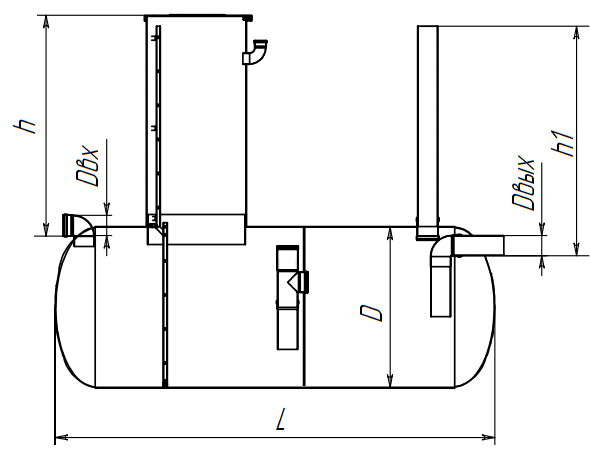 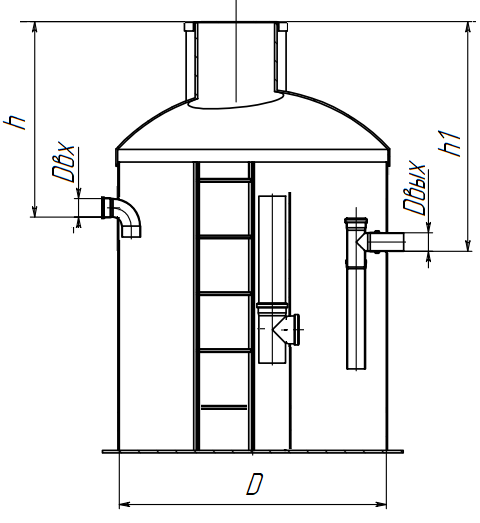 